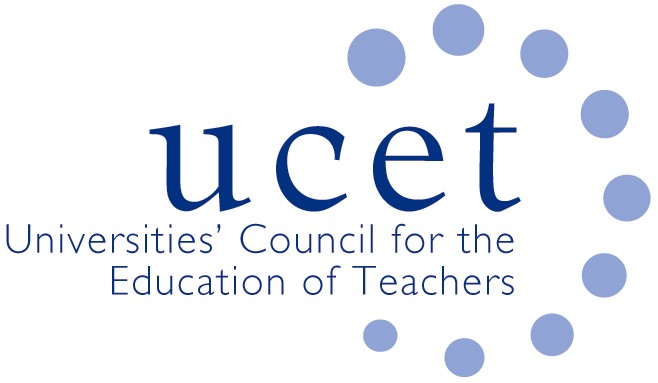 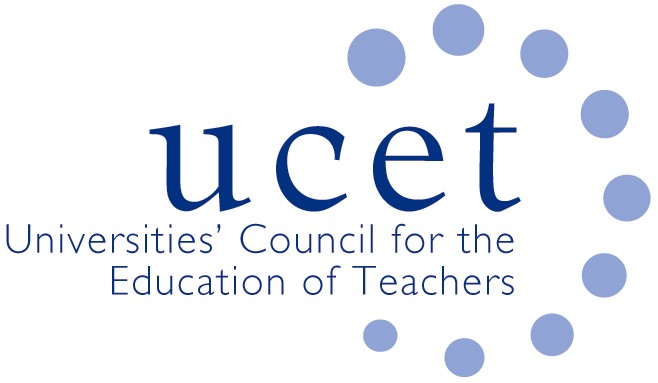 Agenda for the meeting of the ITE secondary forum to be held at 1pm on Tuesday 26 November 2019 at Prince William Suite, Mary Sumner House, 24 Tufton Street, London SW1P 3RBThere will also be a morning symposium beginning at 10.45am on ‘Mental health and well-being, and how we prepare student teachers to work in school’ and will be led by Suzanne Thompson and Kim Hibbert-Mayne. Invitations for the symposium have been issued separately. If you would like to attend but have not registered please contact Max Fincher at: m.fincher@ucet.ac.uk.Welcome and introductionsMinutes of the previous meetingMatters arisingFundamental skills in literacy and numeracy and skills tests (Katie Chubb, DfE)UCET updatesTopics for future symposiaShape of the ITE market reviewITE recruitment: Feedback from forum membersFinancial incentivesApply serviceLetter from Nick GibbITE content groupInspection issues:Feedback on recent pilot inspection experiencesOFSTED consultation on Education Inspection FrameworkTermly letter to partnershipsOfSTED ITE curriculum research findingsUCET strategy and the Intellectual Base of Teacher Education GroupSubject Knowledge EnhancementItems for information:UCET General Election press release2019 ICET conference reportSummer 2019 UCET newsletterAny other businessDate of next meeting: Tuesday 10 March 2020Background papersMinutes of the previous meeting DfE skills tests letter(s) and UCET FAQDfE invitation to shape of the market meetingsDfE release on financial incentivesApply Service documentationLetter to ITE providers from Nick GibbITE content frameworkJNR blog on ITE content groupOfSTED termly letter to partnershipsLinks to OfSTED ITE curriculum research and HMCI commentaryIntellectual base of Teacher Education ReportUCET General election manifesto2019 ICET conference reportSummer 2019 UCET newsletter